Grafcet SymbolBeschreibungIcon im Grafceteditor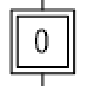 InitialschrittStartschrittDen Beginn einer Schrittkette bildet der Startschritt.Unmittelbar nach dem Einschalten ist der Startschritt aktiv.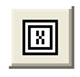 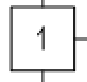 SchrittAbläufe werden in Schritte unterteilt. Ein Schritt ist aktiv, d. h. er wird ausgeführt oder er ist inaktiv.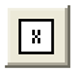 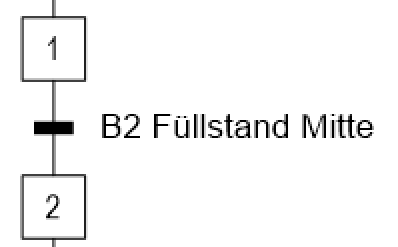 Transition (Weiterschaltbedingung)Zwischen zwei Schritten befindet sich immer eine Transition.Transitionen können mit Bezeichnungen – in Klammern daneben – versehen sein.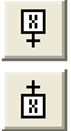 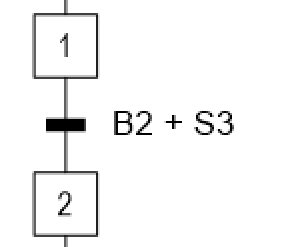 Sind mehrere Bedingungen für ein weiterschalten notwendig, müssen diese logisch verknüpft werden.Diese werden wie folgt dargestellt:bzw. * UND Verknüpfung+          ODER Verknüpfung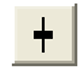 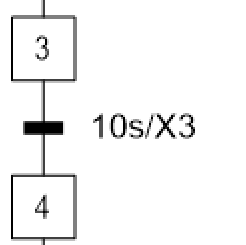 Zeitlich begrenzte Ausführung eines SchrittesNach einer festgelegten Zeit wird in den nächsten Schritt geschaltet.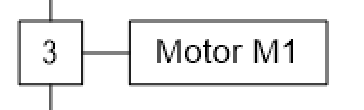 Nichtspeichernde ZuweisungDer Befehl im Aktionsfeld wird nur so lange der Schritt aktiv ist ausgeführt.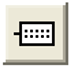 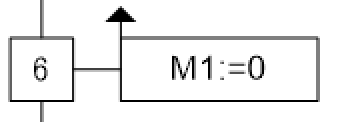 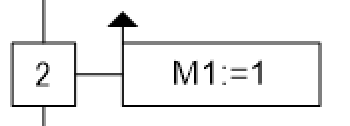 Speichernde Zuweisung:=1
Bei Aktivierung des Schritts wird eine Aktion gesetzt.:=0 
Bei Aktivierung des Schritts wird eine Aktion zurückgesetzt.Achtung: wurde eine Aktion gesetzt und die Schrittkette durch den Stopp Taster unterbrochen, kann die Aktion weiter gesetzt bleiben!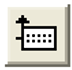 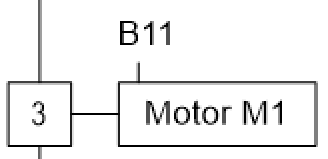 Bedingte Zuweisung Die Aktion wird nur ausgeführt, wenn auch die Zuweisungsbedingung erfüllt ist.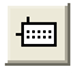 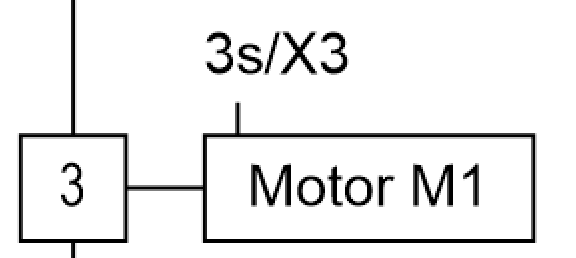 Aktion mit zeitabhängiger ZuweisungEinschaltverzögerung:Die Zeit, die links neben der Variablen angegeben ist, wird bei steigender Flanke der Variablen gestartet.Nach Ablauf der Zeit wird die Aktion ausgeführt.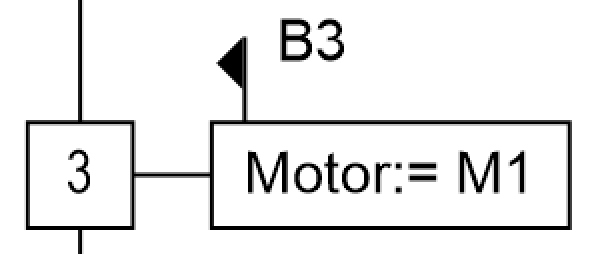 Speichernd bedingte ZuweisungDie Aktion wird nur speichernd ausgeführt wenn die zusätzliche Bedingung erfüllt ist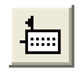 